LOGO – Movimentos básicos – Parte 2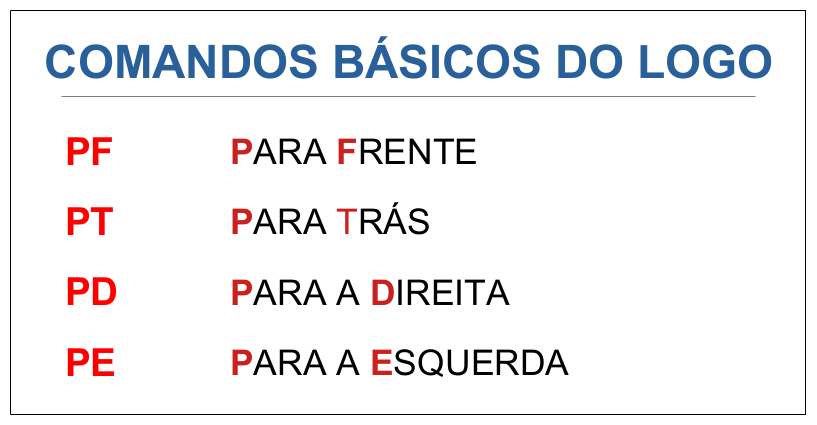 	Os comandos ao lado são aqueles que fazem a tartaruga andar. É importante lembrar que cada um desses comandos de movimento necessita de uma medida (os passos de tartaruga). Então, quando se quer que a tartaruga ande para frente 90 passos, utiliza-se o comando PF 90, se a tartaruga deve girar para a esquerda 90 graus, utiliza-se o comando PE 90.________________________________________________________________________________Atenção à legenda:	Observe calma e atentamente as figuras abaixo:	Figura 1: 								     Figura 2Para deslocar a tartaurga, consideraremos que cada 
segmento da malha 
quadriculada mede 90 
(passos de tartaruga).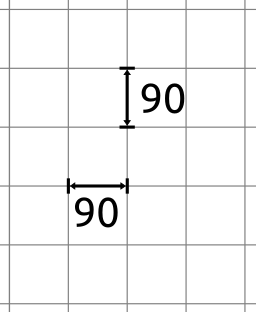 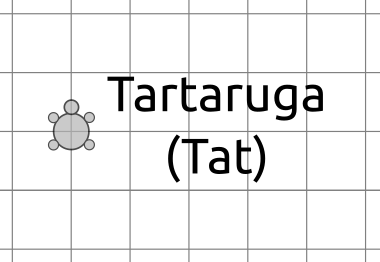 						      Essa é a tartaruga do						      LOGO, a Tat.________________________________________________________________________________Atividade 1:	Escreva os comandos utilizados para movimentar a tartaruga e assim desenhar o quadrado ao lado: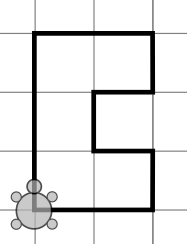 Atividade 2:	Escreva os comandos utilizados para movimentar a tartaruga e assim desenhar o retângulo ao lado: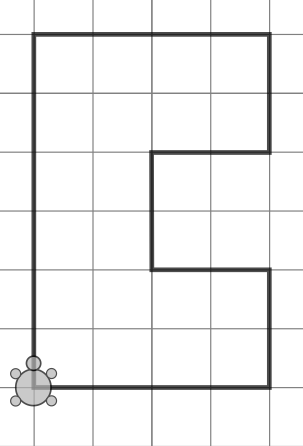 Atividade 3:	Escreva os comandos utilizados para movimentar a tartaruga e assim desenhar a figura ao lado: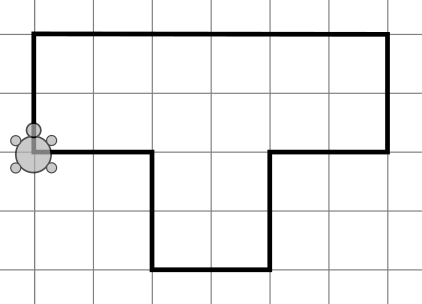 Atividade 4:	Escreva os comandos utilizados para movimentar a tartaruga e assim desenhar a figura ao lado: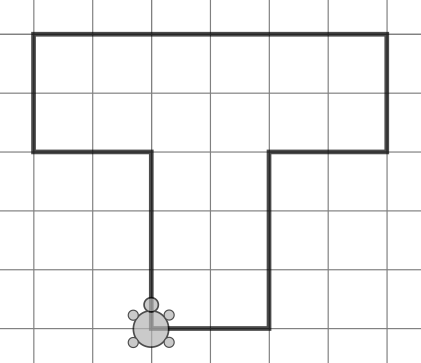 